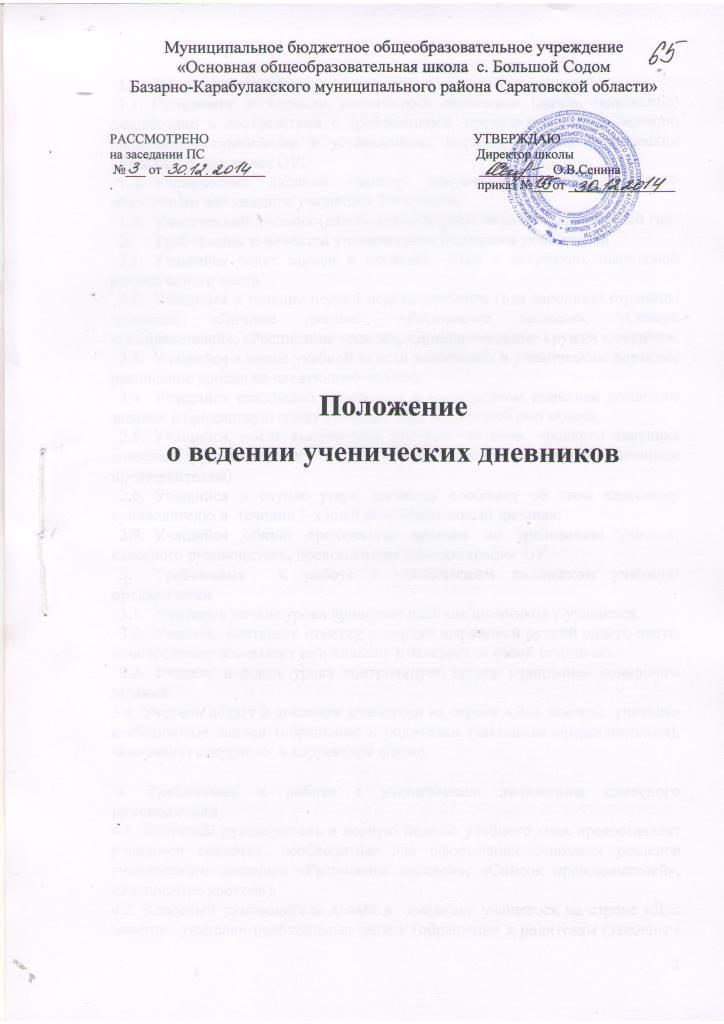 Общие положенияПоложение о ведении ученических дневников (далее- положение) разработано в соответствии с требованиями, предъявляемыми к ведению школьной документации и устанавливает порядок ведения ученических дневников учащимися ОУ.Ученический дневник является документом, ведение которого обязательно для каждого учащегося 2-9 классов.Ученический дневник (далее- дневник) рассчитан на один учебный год.Требования к ведению ученического дневника учащимисяУчащийся ведет записи в дневнике четко и аккуратно, шариковой ручкой синего цвета.Учащийся в течение первой недели учебного года заполняет страницы дневника: «Личные данные», «Расписание звонков», «Список преподавателей», «Расписание уроков», «Дополнительные кружки и секции».Учащийся в конце учебной недели записывает в ученическом дневнике расписание уроков на следующую неделю.Учащийся ежедневно записывает в ученическом дневнике домашнее задание в предметную графу учебного дня, на который оно задано.Учащийся, после выставления отметок учителем, проверки дневника классным руководителем  подает его на подпись родителям (законным представителям).Учащийся в случае утери дневника сообщает об этом классному руководителю и  течение 3-х дней оформляет новый дневник.Учащийся обязан предъявлять дневник по требованию учителя, классного руководителя, представителя администрации ОУ.Требования  к работе с ученическим дневником учителя-предметникаУчитель в начале урока проверяет наличие дневников у учащихся.Учитель, выставляя отметку в журнал шариковой ручкой синего цвета, одновременно вписывает ее в дневник и заверяет ее своей подписью.Учитель в конце урока контролирует запись учащимися домашнего задания.3.4. Учитель делает в дневнике учащегося на строке «Для заметок  учителя» необходимые записи (обращение к родителям (законным представителям), замечания) аккуратно, в корректной форме.  4. Требования к работе с ученическим дневником классного руководителя4.1. Классный руководитель в первую неделю учебного года предоставляет учащимся сведения, необходимые для оформления основных разделов ученического дневника «Расписание звонков», «Список преподавателей», «Расписание уроков»). 4.2. Классный руководитель делает в  дневнике учащегося на строке «Для заметок  учителя» необходимые записи (обращение к родителям (законным представителям), замечания) аккуратно, в корректной форме шариковой ручкой синего  цвета. 4.3. Классный руководитель следит за наличием в дневнике всех отметок, полученных учащимся в течение недели, и подписи родителей (законных представителей) за неделю; еженедельно отмечает количество пропущенных уроков и опозданий; на странице «Сведения об успеваемости» выставляет итоговые отметки за четверть, полугодие, год. 4.4. Классный руководитель  в случае утери  учащимся дневника оформляет в новом  дневнике страницу «Сведения об успеваемости». 5. Требования к работе с ученическим дневником родителей (законных представителей)5.1. Родители (законные представители) учащегося еженедельно знакомятся с отметками, выставленными в  дневник, и ставят подпись на строке «Подпись родителей». 5.2. Родители (законные представители) учащегося своевременно знакомятся с отметками, выставленными за четверть, полугодие, год на странице «Сведения об обучающихся», и ставят подпись. 5.3. Родители (законные представители) учащегося своевременно знакомятся с записями в дневнике, сделанными классным руководителем, учителем и ставят подпись.Требования к осуществлению контроля за ведением ученических дневников6.1. Заместитель директора по учебной или воспитательной  работе осуществляет контроль за ведением  дневников в соответствии с планом внутришкольного контроля. Целью проверки может являться: - контроль за работой классных руководителей по проверке ученических дневников  учащихся;  - контроль за работой учителей с ученическими дневниками учащихся; - контроль за ведением  ученических дневников учащимися; - контроль зауспеваемостью и посещаемостью учащегося со стороны родителей (законных представителей).  6.2.Заместитель директора по учебной работе отражает результаты проверки ученических дневников в  справках,  информирует работников о результатах с указанием сроков повторной проверки.  6.3. В случае неоднократных нарушений, допущенных при работе с ученическими дневниками учащихся, учитель или классный руководитель могут быть привлечены к дисциплинарной ответственности за невыполнение своих должностных обязанностей в соответствии с трудовым законодательством. 7.   Порядок внесения изменений в положение и прекращения его действия7.1. Положение вступает в силу со дня утверждения руководителем образовательного учреждения, и действуют до его отмены.7.2. В настоящее Положение могут коллегиальными органами МБОУ «ООШ с. Большой Содом» вноситься изменения и дополнения, вызванные изменением законодательства и появлением новых нормативно-правовых документов.7.3. Измененная редакция Положения вступает в силу после утверждения ее руководителем образовательного учреждения.7.4. Настоящее Положение прекращает свое действие при реорганизации или ликвидации МБОУ «ООШ с. Большой Содом». 